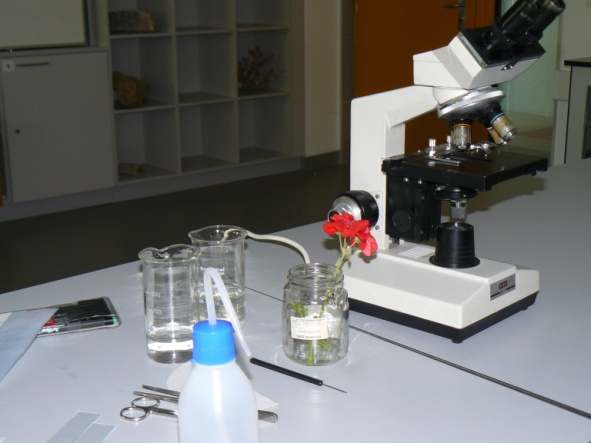 O que se pretendeRecolher correctamente o tecido fresco (epiderme superior de sardinheira) para observação microscópica.Executar  preparações  temporárias recorrendo a técnicas apropriadas.Verificar comportamento das células da epiderme superior da sardinheira em diferentes concentrações de meio externo.Desenhar as observações microscópicas.Reforçar a compreensão do fenómeno da osmose, como processo vital para os seres vivosInformação préviaPreparação da solução de NaCl a 12%.Constituição da flor de sardinheira – existência de duas epidermes, uma com pigmentos (apresenta cor )e outra não.Verificar conceitosMeio hipotónicoMeio hipertónicoPlasmóliseTurgescênciaPressão de turgescênciaProcedimento Fazer uma lista de material a utilizar tendo em conta as sugestões  exemplificadas nos esquemas.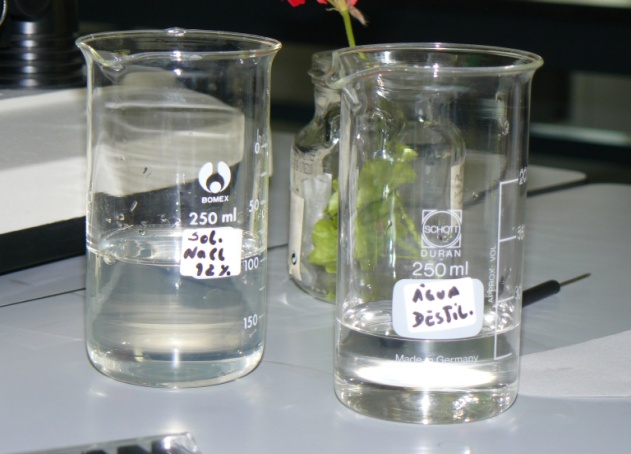 2.2.   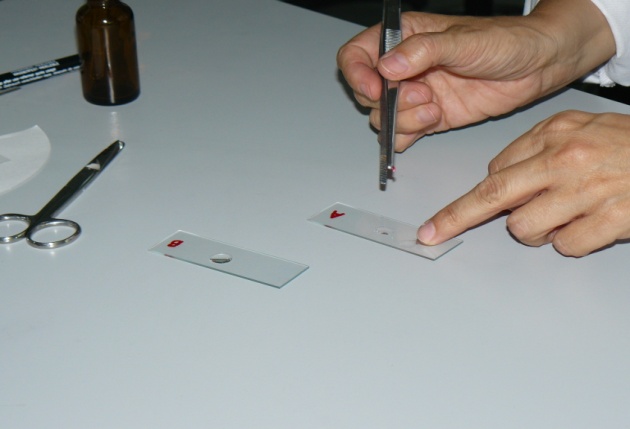 2.3.                                                                                                                      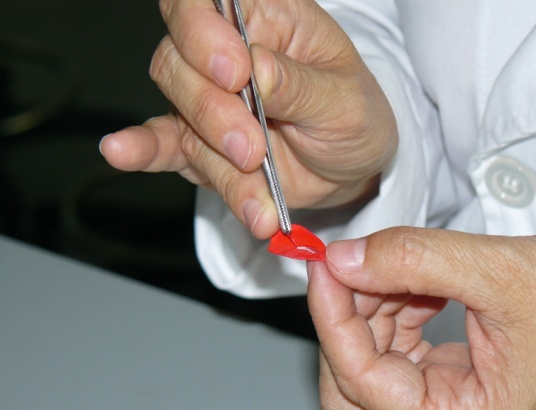 2.4. 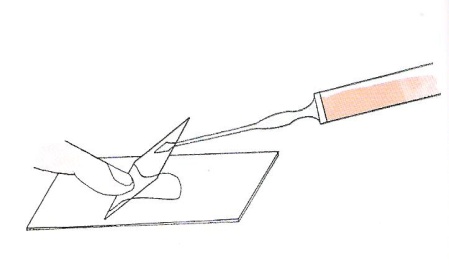 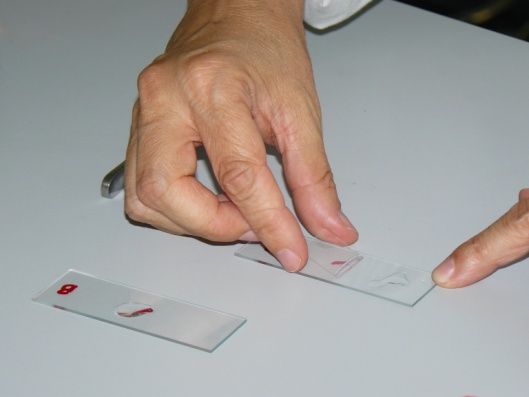 2.5.

2.6.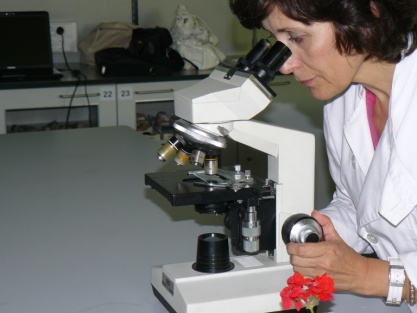 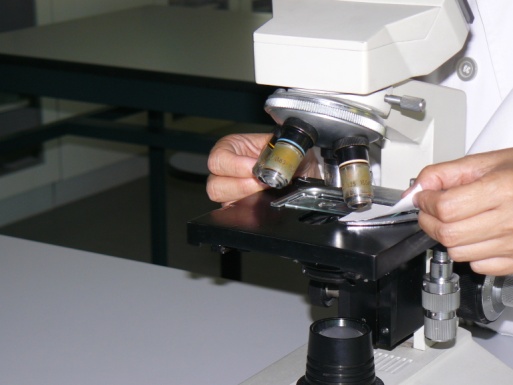 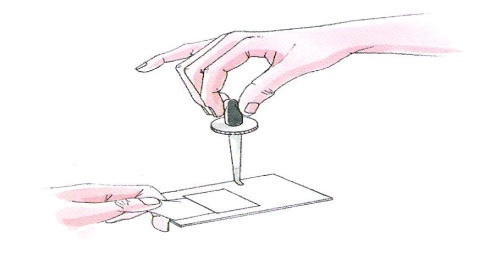 2.6.   Lista de MaterialMaterial de vidro, metálico e outros.Material vivosoluçõesMaterial de Vidro/metálicoRegistos/ResultadosDesenho das observações microscópicas observadas no procedimento 2.5. com as respectivas legendas.Registo das alterações verificada em 2.6. DiscussãoPerante os resultados obtidos, discuta em  grupo:Considerando que a cor das pétalas é devida à presença de pigmentos dispersos no suco vacuolar, como interpreta as diferenças que observou/registou entre a preparação A e B.Procure uma explicação para os resultados obtidos com o procedimento 2.6.AvaliaçãoLista de verificação de competênciasNíveis de desempenho dos diferentes parâmetrosO que se pretendeRecolher correctamente o tecido fresco (epiderme superior de sardinheira) para observação microscópica.Executar  preparações  temporárias recorrendo a técnicas apropriadas.Verificar comportamento das células da epiderme superior da sardinheira em diferentes concentrações de meio externo.Desenhar as observações microscópicas.Reforçar a compreensão do fenómeno da osmose, como processo vital para os seres vivos	Informação préviaPreparação da solução de NaCl a 12%.  Por cada 100ml de água dissolver 12 gramas de NaClConstituição da flor de sardinheira – existência de duas epidermes, uma com pigmentos(apresenta cor) e outra não.Verificar conceitosProcedimento Fazer uma lista de material a utilizar tendo em conta as sugestões  exemplificadas nos esquemas.2.2.   2.3.                                                                                                                      2.4. 2.5..       7. Observe as duas preparações e esquematize o que observa. Microscópio óptico composto2.6.2.6.   Lista de MaterialMaterial de vidro, metálico e outros.Material vivosoluçõesNota – Cada Grupo elabora a sua lista de materialMaterial de Vidro/metálicoMaterial vivoFlores vermelhas de sardinheiraSoluçõesÁgua destiladaSolução de cloreto de sódio a 12%Registos/ResultadosDesenho das observações microscópicas observadas no procedimento 2.5. com as respectivas legendas.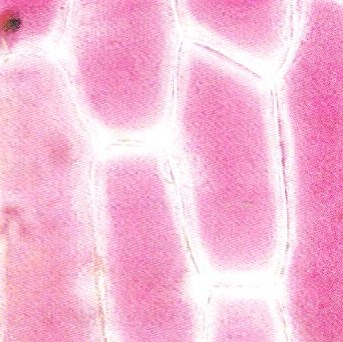 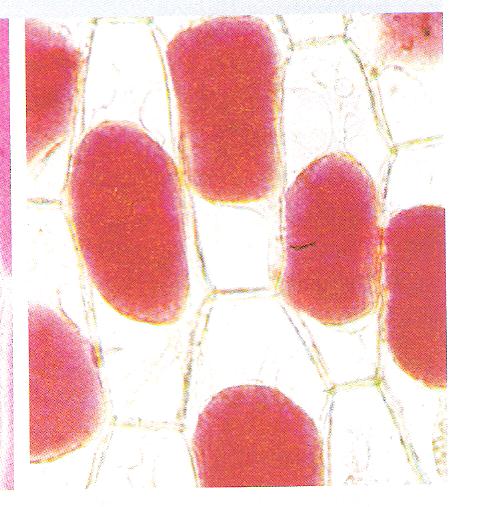 Registo das alterações verificada em 2.6.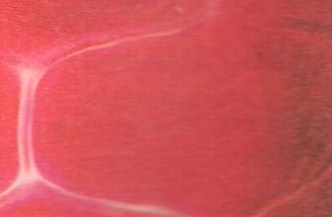  DiscussãoPerante os resultados obtidos, discuta em  grupo:Considerando que a cor das pétalas é devida à presença de pigmentos dispersos no suco vacuolar, como interpreta as diferenças que observou/registou entre a preparação A e B.Nas células colocadas em água destilada(A), meio hipotónico em relação ao meio intracelular, em cada célula a água entra para o vacúolo e este aumenta de volume. A célula fica túrgida, apresentando uma cor mais clara, pois ocorreu uma maior dispersão dos pigmentos no vacúolo.Nas células colocadas em solução de cloreto de sódio(B),meio hipertónico em relação ao meio intercelular, há um movimento da água do vacúolo para o exterior da célula. Ao perder água o volume do vacúolo diminui. A célula fica plasmolisada, sendo evidente uma coloração mais intensa.Procure uma explicação para os resultados obtidos com o procedimento 2.6.Quando substituímos, pela técnica de irrigação, a solução de cloreto de sódio por água destilada (Montagem B), o movimento da água dá-se para o interior do vacúolo, observando-se,  deste modo, um aumento do volume vacuolar e uma dispersão maior dos pigmentos. Apresentou uma tonalidade mais clara.DescriçãoQuantidadeParâmetrosa. Manuseamento do materiala. Manuseamento do materiala. Manuseamento do materialb. Trabalha bem com os outrosb. Trabalha bem com os outrosb. Trabalha bem com os outrosc.  Executa o procedimento experimental c.  Executa o procedimento experimental c.  Executa o procedimento experimental d. Executa  as tarefas no tempo propostod. Executa  as tarefas no tempo propostod. Executa  as tarefas no tempo propostoe. Contribui para a discussão no grupoe. Contribui para a discussão no grupoe. Contribui para a discussão no grupoe. Contribui para a discussão no grupof. Organização dos registos de resultadosf. Organização dos registos de resultadosf. Organização dos registos de resultadosf. Organização dos registos de resultados Alunosa1a2a3b1b2b3c1c2c3d1d2d3e1e2e3e4f1f2f3f4a1-      Não sabe manusear o material.b1-      Não trabalha bem em grupo .         a2- Manuseia com dificuldade o material.    b2-  Trabalha em grupo mas tem dificuldade em respeitar as ideias dos outros.a3-      Manuseia correctamente o material.b3-      Trabalha bem com os outros.c1-      Não executa o procedimento experimental.d1-      Não consegue concluir o procedimento no tempo previsto.c2-      Executa o procedimento com algumas falhas.d2- Conclui o procedimento mas excede tempo previsto em poucos minutos.c3-      Executa com rigor o procedimento proposto.d3-      Conclui o procedimento no tempo previsto. e1-  Não contribui para a discussão  no grupo.f1-      Não regista resultados.e2-   Contribui para a discussão mas de forma incorrecta.f2-      Faz registos não rigorosos, incompletos, pouco claros e desorganizados.e3-      Contribui para a discussão mas de forma desorganizada.f3-      Regista observações claras e rigorosas, mas incompletase4-      Contribui para a discussão no grupo de forma correcta e organizada.f4-       Regista todas as observações rigorosas, completas, claras e organizadas.Meio hipotónicoMeio com baixa concentração de soluto em relação ao meio envolventeMeio hipertónicoMeio com alta concentração de soluto em relação ao meio adjacentePlasmóliseEstado celular resultante da perda de água, devido ao meio envolvente ser hipertónico em relação ao meio intracelularTurgescênciaEstado celular resultante da entrada de água na célula devido ao meio intracelular ser hipertónico em relação ao extracelularPressão de turgescênciaPressão que o conteúdo de uma célula vegetal exerce sobre a parede celular quando a célula fica túrgidaDescriçãoQuantidadeMOC1Lâminas2lamelas2Goblés2Pinça1Marcadores1